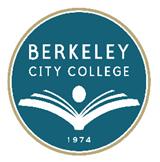 HEALTH & SAFETY COMMITTEEAGENDATuesday, November 24, 202012:30 pm – 1:30 pmRoom:  ZoomCall to orderApprove AgendaReview & Approval of 10/27/20 MinutesFrequency of MeetingsCommittee ChargeEstablish Goals for this CommitteeAdjourn